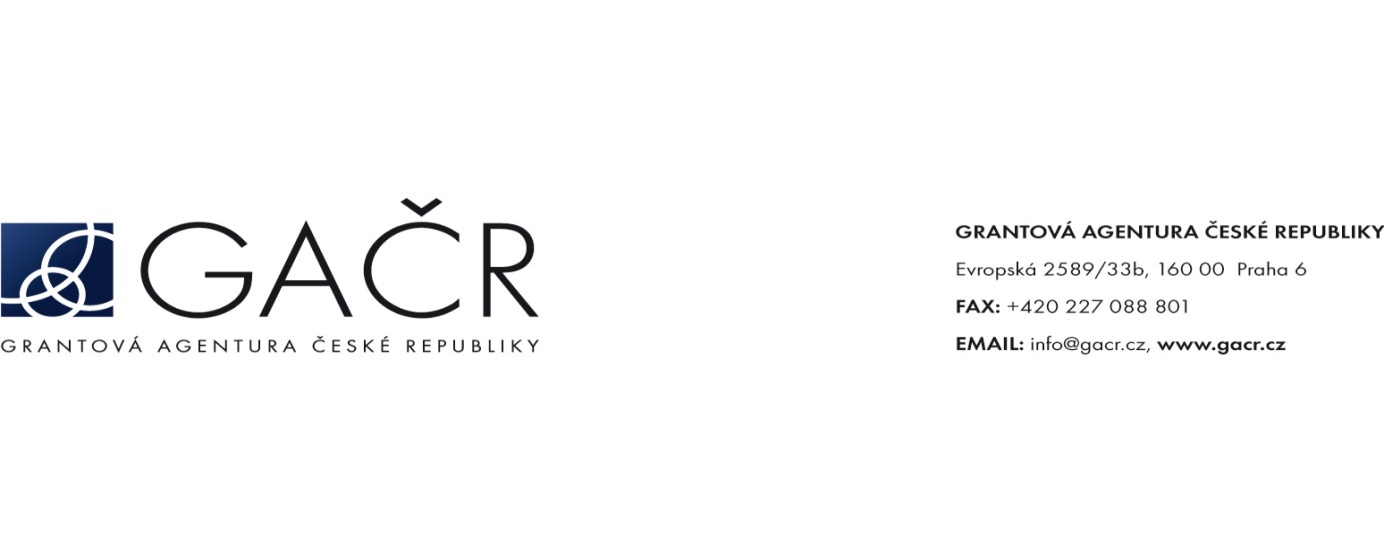 Grantová agentura České republikyNávrhový list pro kandidáta do hodnoticího panelu GA ČRNavrhovatel:(název/jméno, adresa)Kandidát:(jméno a příjmení, tituly, e-mail, ORCID)Všechna pracoviště kandidáta:      (přehled všech organizací, s nimiž má kandidát uzavřený pracovní poměr)Vybraný hodnoticí panel:(uvádí se pouze jeden panel)Kód hlavního oboru kandidáta (podle OECD):(seznam kódů lze nalézt https://www.vyzkum.cz/FrontClanek.aspx?idsekce=799796) Podrobnější specializace kandidáta:Publikační činnost:Citace (bez autocitací):celkový počet citací podle Web of Science, případně podle SCOPUS,H-index podle Web of Science; údaj není vyžadován u kandidátů působících v oborech humanitních věd ,případně celkový počet citací podle jiné metodiky (uvádí se jaké).Stručný strukturovaný životopis a vědecká charakteristika kandidáta:(zvláště činnosti v posledních pěti letech)Dosavadní působení v  GA ČR:Pět nejvýznamnějších publikací nebo jiných výsledků VaV kandidáta za posledních deset let:(úplná bibliografická data, počet citací publikace, v případě publikace v impaktovaném časopise uvést IF v době vydání publikace)Návrh dvou nezávislých odborníků, kteří mohou kandidaturu podpořit:Prohlášení zaměstnavatele: Potvrzuji, že kandidát souhlasí s kandidaturou do hodnotícího panelu a je připraven plnit závazky, které z členství v panelu vyplývají. Zároveň vyjadřuji souhlas s uvolňováním pracovníka v době zasedání hodnotících panelů.Datum:				osoba oprávněná jednat za zaměstnavatele:Příloha – Definice výsledků je přístupná ze stránky:https://www.vyzkum.cz/FrontClanek.aspx?idsekce=799796Odborná kniha (výsledek typu B) prezentuje původní výsledky výzkumu, které byly uskutečněny autorem knihy nebo autorským týmem, jehož byl autor členem. Kniha je neperiodická odborná publikace o rozsahu alespoň 50 tištěných stran vlastního textu bez fotografických, obrazových, mapových apod. příloh vydaná tiskem nebo elektronicky a posouzená (recenzovaná) alespoň jedním obecně uznávaným odborníkem z příslušného oboru formou lektorského posudku (ne však z pracoviště autorů knihy). Týká se přesně vymezeného problému určitého vědního oboru, obsahuje formulaci identifikovatelné a vědecky uznávané metodologie (explicitně formulovaná metodologická východiska i v monografiích směřujících k aplikacím a / nebo formulace nové metodologie opírající se o dosavadní teoretická bádání v dané oblasti. Formálními atributy odborné knihy jsou odkazy na literaturu v textu, seznam použité literatury (eventuálně poznámkový aparát a bibliografie pramenů) a souhrn v aspoň jednom světovém jazyce. Kniha má přidělen kód ISBN nebo ISMN. Celou knihu vytváří jednotný autorský kolektiv (bez ohledu na to, jaký mají jednotliví členové autorského kolektivu na obsahu podíl), a to i v případě, kdy mají jednotlivé kapitoly knihy samostatné autorství. Odbornou knihou je např. monografie, vědecky zpracovaná encyklopedie a lexikon, kritická edice pramenů, kritická edice uměleckých (hudebních, výtvarných apod.) materiálů doprovázená studií, publikované diplomové, doktorské, habilitační a disertační práce splňující parametry odborné knihy, které nejsou založeny na primárních pracích druhu Jimp, Jsc, kritický komentovaný překlad náročných filosofických, historických či filologických a obdobných textů, vědecky koncipovaný jazykový slovník a odborný výkladový slovník, kritický katalog výstavy apod., pokud splňují uvedená formální kritéria.Články v časopisech registrovaných v databázi Web of Science (výsledek typu Jimp) je původní/přehledový článek v recenzovaném odborném periodiku, který je obsažen v databázi Web of Science s příznakem „Article“, „Review“, nebo „Letter“.Články v časopisech registrovaných v databázi Web of Science (výsledek typu JSC) je původní/přehledový článek v recenzovaném odborném periodiku, který je obsažen v databázi SCOPUS s příznakem „Article“, „Review“, nebo „Letter;H-index:H-index konkrétního vědeckého pracovníka lze získat z databáze Web of Science. H-index je roven pořadovému číslu publikace (publikace jsou seřazeny sestupně podle počtu citačních indexů), která má citační index rovný nebo větší než její pořadové číslo.Počet celkemPočet za posledních5 letOdborné knihy Články v časopisech registrovaných v databázi Web of Science Články v časopisech registrovaných v databázi SCOPUS